Angabenzum Nachweis der Höhe und der betrieblichen Veranlassungvon Schenkungsaufwendungen (§ 4 Abs. 5 Ziffer 1 EStG)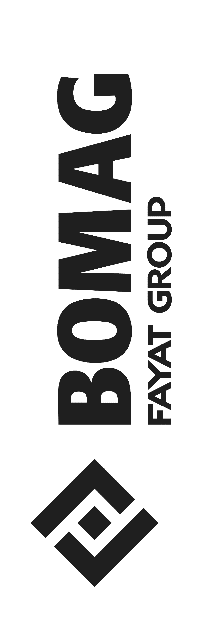 Tag der SchenkungOrt der Schenkung (genaue Bezeichnung, Anschrift)Ort der Schenkung (genaue Bezeichnung, Anschrift)Ort der Schenkung (genaue Bezeichnung, Anschrift)Beschenkte Person(en)	FirmaBeschenkte Person(en)	FirmaBeschenkte Person(en)	FirmaBeschenkte Person(en)	FirmaBeschenkte Person(en)	FirmaBeschenkte Person(en)	FirmaBeschenkte Person(en)	FirmaBeschenkte Person(en)	FirmaAnlaß der SchenkungAnlaß der SchenkungAnlaß der SchenkungAnlaß der SchenkungAnlaß der SchenkungAnlaß der SchenkungAnlaß der SchenkungAnlaß der SchenkungHöhe der Aufwendungen lt. folgender AufstellungHöhe der Aufwendungen lt. folgender AufstellungHöhe der Aufwendungen lt. folgender AufstellungHöhe der Aufwendungen lt. folgender AufstellungHöhe der Aufwendungen lt. folgender AufstellungHöhe der Aufwendungen lt. folgender AufstellungHöhe der Aufwendungen lt. folgender AufstellungHöhe der Aufwendungen lt. folgender AufstellungGesamtwertGesamtwert................... EURO................... EUROKostenstelleKostenstelleUnterschriftUnterschriftOrtOrtDatumDatum